	Wiesbaden, der 09.11.16Antragsformular für den Kindergeburtstag auf der Rettungswache Angaben zum Erziehungsberechtigten: Name:        	Vorname:             Straße:       	Hausnummer:      PLZ:           	Wohnort:              Angaben zum Geburtstagskind: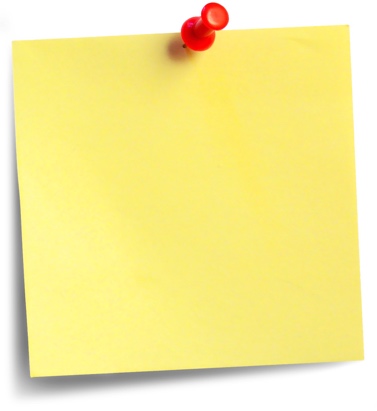 Name:       	Vorname:             Alter:         	Geburtsdatum:     Allgemeine Daten:Wunschtermin 1:        	Uhrzeit:       	Wunschtermin 2:        	Uhrzeit:       Anzahl der Besucher (inkl. Begleitpersonen):          Verpflegung*:  ja   nein Unterschrift des/der Antragssteller/in:..........................................................				DRK-Kreisverband Wiesbaden e.V. -Jugendrotkreuz-Flachstraße 6 65197 Wiesbaden